ОБЩИНА  КРИВОДОЛ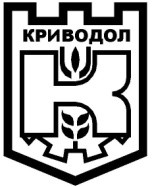 ОБЛАСТ  ВРАЦА3060 гр. Криводол, ул.”Освобождение”№ 13, тел. 09117 / 25-45, факс 09117/23-69,  e-mail: krivodol@dir.bgО Б Я В АНа основание чл. 96, ал. 1 от Наредба № 7 за реда за придобиване, управление и разпореждане с общинското имущество и във връзка с Решение № 94 по Протокол № 13 от 27.05.2016 г. на Общински съвет Криводол, Община КриводолОБЯВЯВА:Откривам процедура за отдаване под аренда чрез публично оповестен конкурс при гратисен период съгласно чл. 31, ал.4 от Наредба № 7 на Общински съвет Криводол за реда за придобиване, управление и разпореждане с общинско имущество, за срок от 30 (тридесет) стопански години, на общинска земя, както следва:Отдаване под аренда чрез публично оповестен конкурс при условията на глава VIII от Наредба № 7 на Общински съвет за реда за придобиване, управление и разпореждане с общинско имущество, при гратисен период съгласно чл. 31, ал.4 от същата Наредба, за срок от 30 (тридесет) стопански години, на общинска земеделска земя, намираща се в землището на с. Галатин, община Криводол, ЕКАТТЕ 14390, за създаване и отглеждане на масиви от трайни насаждения, представляваща поземлен имот №080010 с площ 609,986 дка, намиращ се в местността „Лозята“, начин на трайно ползване: лозя, категория на земята при неполивни условия: трета, за който имот е съставен Акт за общинска собственост № 2061/20.11.2015 г, при начално годишно арендно плащане - 10 лв./дка или 6099,86 лв. /шест хиляди деветдесет и девет лева и осемдесет и шест стотинки/. Отдаваната под аренда земеделска земя да се използва единствено и само за създаване и отглеждане на масиви от трайни насаждения. Публично оповестения конкурс да се проведе на 02.08.2016 г., от 09:30 часа.Определям място на провеждане на конкурса – заседателната зала на Община Криводол.Определям депозит за участие в размер на 10 % от началната годишна арендна вноска, както следва: 610.00 лв., който да се внесе в срок до 17.00 ч. на 01.08. 2016 г.	Депозитът за участие в процедурата се внася под формата на парична сума на касата на Община Криводол или по следната набирателна сметка на Общината IBAN-BG51SOMB91303344127401, BIC-SOMBBGSF при „Общинска банка” АД. Ако депозитът е внесен по банков път, същият следва да е постъпил по посочената сметка на Община Криводол до посочения краен срок. Неспазването на това условие е основание за недопускане до участие в конкурса.Определям срок за приемане на заявления за участие в публично оповестения конкурс – до 17.00 часа на 01.08.2016 г. 	Заявленията и придружаващите ги документи за участие в публично оповестения конкурс следва да се подават в Центъра за информация и административно обслужване на граждани (ЦИАОГ) в сградата на Община Криводол на адрес: гр. Криводол, ул. „Освобождение” 13 в запечатан непрозрачен плик, върху който следва да е посочено името на участника и цялото наименование на обекта на конкурса. Допълнения или изменения на подадените предложения не се допускат след представянето им.Утвърждавам следните конкурсни условия:Конкурсът да се проведе при следните допълнителни условия:Представяне на инвестиционна програма за развитието на обекта на аренда по вид и стойност разбити на календарни години.Определя следните критерии за оценяване на постъпилите предложения на участниците в публично оповестения конкурс: Размер на годишното арендно плащане с относителна тежест – до 40 точки; Инвестиционна програма (предложение за дългосрочна инвестиция) с относителна тежест – до 60 точки; Оценяването на предложенията за избор на арендатор да се извършва на основание на методика, подробно описана в конкурсната документация.На основание чл. 95, ал. 2 от Наредба № 7 за реда за придобиване, управление и разпореждане с общинското имущество утвърждавам конкурсна документация и определям цена от 20.00 лв. за закупуването й. 	Конкурсната документация да се закупува от ЦИАОГ на Община Криводол.Огледите на имота по т. І могат да се извършват свободно, лично от заинтересованите лица всеки ден от обявяване на конкурса до 01.08.2016 г. включително, като в рамките на работното време на Общинска администрация Криводол (от 08.00 часа до 17.00 часа) през работните дни в този период, при заявено желание от лице, закупило документация за участие в конкурса на същото се осигурява представител на Община Криводол, който да покаже съответния имот, за което се съставя протокол.За контакти: Община Криводол, гр. Криводол, ул. „Освобождение” 13,телефон 09117/2310